George A.P.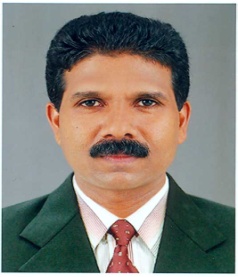 George A.P., PhD+91 9895545476, 9896466976                                  Email: director@sahrdayasims.ac.in,  georgevjim@gmail.comAdministration         Teaching             Research        Guidance        Marketing & BrandingResult-driven professional with a fire in the belly to transform institutions and people to actualize their potentialPROFILE SUMMARY		26 years of continuous experience in nationally and internationally accredited B schools  12 years as Director of B Schools with commendable performanceTrained at premier institutions like IIM Ahmedabad, IIT Kharagpur, IIT Roorkie & IIT Madras20 years of experience in Research and guidance. Empanelled Research Guide of Christ University, Bangalore & Bharathiar University, Coimbatore for more than 10 years.Produced 5 PhDs in Management and 1 is nearing completion of study Published 28 research papers in National and International Journals  Proficient in NAAC/NBA accreditation and outcome-based educationPermanent member of the Jury for National Institute of Fashion Technology Kannur Excellent in people management skills and change managementINSTITUTIONAL EXPERIENCE:……………………………………………………………………………………………………Sahrdaya Institute of Management Studies (SIMS), Kodakara, ThrissurPosition                          :      Founder Director & ProfessorPeriod of service           :       May 2016 to 27-7-2023……………………………………………………………………………………………………Highlights:Played a key role in signing an MOI with Karunya University Coimbatore for academic and research collaborationPlay a key role in the revision and implementation of the Institute’s vision, mission,  PEO and POs to initiate NAAC & NBA accreditation processSet up Internal Quality Assurance Cell at the institute to facilitate excellence  Set up IIC & NISP Cells to promote innovation, entrepreneurship, startups, and skill developmentSet up MGNCRE-REDC cells to improve campus and community lifeAchieved an envious position for SIMS as a reputed brand in Central Kerala  Achieved 100% placement record for the passed-out batchesEstablished professional tie ups with AIMA, Delhi; TMA, Thrissur & CII, KochiConduct regular industry interfaces and guest talks  Conducted 3 very successful webinar series of 1 week duration with resources persons from IIM Ahmedabad; IIM Kozhikode, Ericsson, TCS, etc. including Ambassador T.P. Srinivasan, Dr. Jayasankaran, etc.Conducted Management Olympiad in association with AIMA, Delhi at the instituteConducted 6 very successful editions of Meraki – Management Fest of SIMS – with national and international student participation Rated as the best faculty for exemplary teaching and project guidanceProduced 100% results in the subjects taught……………………………………………………………………………………………………Royal Group of Institutions (RGI), Guwahati Position                      :     Dean, Royal School of Business &                                           Principal In Charge, Royal School of CommercePeriod of service       :     September 2015 to April 2016……………………………………………………………………………………………………Highlights:Initiated discussions at the top level to transform RGI into a university by conducting periodic review sessionsAdvocated interdisciplinary approach across schools and verticals especially in Royal School of Management & Royal School of CommerceActivated professional networks and interventionsVimal Jyothi Institute of Management & Research, Chemperi, Kannur Position                     :       Founder Director & ProfessorPeriod of service      :        September 2010 to August 2015……………………………………………………………………………………………………Highlights:Made VJIM the best institute for MBA under Kannur UniversityAchieved 100% placement record for all the passed out batchesAchieved 100% result with top ranks from 1st to 10th during my tenureFastest ISO certification in its first year of inception itselfBuilt excellent professional relationships with NMCC, Kannur Conducted 5 editions of Karmantha – National Level Management Fest of VJIM – with roaring success Produced 100% results in the subjects taughtRated as the best faculty for exemplary teaching and guidanceGuided and co-authored research papers with students Organized outbound industrial tours to various parts of the countryActed as Consultant for Indian Institute of Handloom Technology for accreditation by AICTEConducted various workshops including Neuro Linguistic Programming (NLP) for the students with excellent feedbackRajagiri Institute of Management & Rajagiri Business School, KochiPosition                          :          Professor of MarketingPeriod of service           :          May 2006 to August 2010……………………………………………………………………………………………………Highlights:Produced 100% result in the subjects taughtConsistent high rating for exemplary teachingVery successfully conducted Induction Programme for the freshers throughout my tenure of service as Induction InchargeBatch Coordinator for MBA throughout the tenure of my serviceAchieved 100% placement for the MBA and MHRM students in a span of 3 months with the maximum number of companies participating in the campus drive during my tenure as Faculty Coordinator of Placement CellExperiential learning introduced for MBA students for the first time in RajagiriAchieved the largest number of Professional Certifications for the students in Supply Chain Management by Sify ForumPlayed a key role in organizing and conducting the Triennial Conference of Xavier Board at RajagiriMade Business Update sessions, based on business dailies, mandatory for studentsPlayed an important role in rebranding Rajagiri as Rajagiri Centre for Business StudiesResource person for the Management Development Programmes conducted by Rajagiri Resource person for the corporate training programmes conducted for the employees of Dubai Port World, South Indian Bank, India Tech Ltd, Muthoot Finance Ltd, Indian Oil Corporation, State Institute of Rural Development Kottarakkara, etc. Developed Performance Tracking & Monitoring Schedule for AOFG India as a resource person of Rajagiri Research CentrePlayed a key role in successfully conducting Vanavasam – Personality Assessment based on MBTI – for the MBA and MHRM studentsPlayed a key role in conducting Rural Camps as part of Rajagiri Outreach ProgrammeDesigned curriculum on marketing papers for MG UniversityActed as Chief Examiner for the marketing papers of MG University throughout the tenure of my serviceChrist College Bangalore (Now Christ University)Position                          :                 Professor of Marketing & Tourism administrationPeriod of service           :                 May 2004 to April 2006……………………………………………………………………………………………………Highlights:Produced 100% result in the subjects taught Consistent high rating for exemplary teachingAdvocated interdisciplinary teaching (Taught students of Hotel Management, Tourism Management, B.Com., BBA, MTA department)Played a key role in setting up Entrepreneurship Development Cell in the Tourism DepartmentActed as Editor, Atna, Journal of Tourism StudiesDesigned curriculum for Tourism Studies, Business Management, Economics, etc……………………………………………………………………………………………………Patna Women’s College, Patna Position                     :            HOD, Department of Management Studies &                                                 Administrative Incharge (Vocational Courses) Period of service      :            March 1994 to April 2004……………………………………………………………………………………………………Highlights:Closely worked with 5 Vice Chancellors of Patna University to commence UGC sponsored Vocationalization of First Degree Education Programmes in the colleges of Patna University with Patna Women’s College as the Controlling CentrePlayed a key role in formulating the policies, regulations and curriculum for the vocational courses proposed by the Department of Technical Education, Government of BiharActed as Controller of Examinations for Vocational courses of Patna University for 7 years Organized central valuation camps and achieved fastest track record of result publicationConducted Admission tests and facilitated admissionsCoordinated all the Vocational departments of Patna Women’s College Played a key role in getting the college accredited at A+ level in its first NAAC accreditation visitAchieved high brand recognition for the Department of Management Studies under my tenure as HODAchieved 100% placement for the students of the departmentOrganized mega Sales Carnivals for the students to learn selling and salesmanshipConducted market campaigns for Vanitha Magazine of Malayala Manorama in the sub-urban areas of Patna for market penetration Produced 100% result in the subjects taught Consistent high rating for exemplary teachingMade 2 months internships mandatory for the students resulting in good quality placementsGuided and mentored studentsOrganized outbound factory visits to companies like Maruti Suzuki, GE Electricals, Whirlpool India, Doordarshan, Ogilvy & Mather, Hamdard, Amul India, Galpha Laboratory, Rai University, etc.PUBLICATIONS:Babu D., & George, A.P. (2022). Impact of brand parity on brand-related factors-customer satisfaction-repurchase intention continuum: an empirical study on deodorant brands. Academy of Marketing Studies Journal, 26(S1), 1-19.George A P and Deepak Babu (2021) Moderating Effect of Brand Parity on Brand-related Factors and Repurchase Intention: An investigation in the context of Deodorant brands. Linquistica Antverpiensia, Issue 2, pg 3082-3103George A P, Puthur, J.K., and Mahadevan, L. (2020) ‘Understanding citizen’s continuance intention to use e-government services: the case of the Indian railway e-ticket booking site’, Int. J. Business Information Systems (Inderscience Enterprises Ltd), Vol. 34, No. 2, pp.183–203.George A.P. and Maya Madhavan (2019), “Service Quality, Travel Motivation & Destination Loyalty: Panacea For Destination Competitiveness And Sustainable Tourism Development In Oman”, Diversification of Oman Economy for Sustainable Development: Strategic issues and imperatives, College of Banking and Financial Studies, Sultanate of Oman, www.cbfs.edu.om, Edited Book, Chapter 9, ISBN: 978-99969-824-1-5, pg 123-151George A.P. and Maya Madhavan, “Service Quality, Travel Motivation & Destination Loyalty: Panacea For Destination Competitiveness And Sustainable Tourism Development In Oman”, ICBFB 2019-Conference Proceedings, International Conference on Banking, Finance and Business, April 24-25, 2019, CBFS, Muscat, Sultanate of Oman, ISBN: 978-99969-824-2-2, pg76George A.P. & Maya Madhavan (2018), ‘Examining the effect of tourist satisfaction and nationality on the relationship between service quality and destination loyalty: Evidences from Sultanate of Oman’, International Journal of Applied Business and Economic Research, Vol 16, No. 4, ISSN: 0972-7302, pg 1043-1053.Dr. George A P & Deepak Babu (2017), ‘A Study On The Influence Of Brand Parity Perception On Switching Intention Among The Customers In Banking Sector’, International Journal of Research in Commerce, IT and Management, Vol.7, Issue 11, ISSN 2231-5756, pg 74-79Dr. George A P & Maya Madhavan (2017), ‘Service Quality Of Hotel Flats – Experience Of Philipino Tourists’, International Journal of Research in Commerce and Management, Vol.8, Issue 7, ISSN 0976-2183, pg 01-05.Dr. George A P & Jose K Puthur (2016), ‘The Tax Payer satisfaction and intention to re-use government site for e-filing’, IIM Indore Management Journal, Vol.8, Issue 1, ISSN 0975-1653, pg 46-59George A.P. & S. Govinda Bhat (2016), A study on the impact of marketing mix elements on loyalty of supermarket customers in Greater Kochi area, Kerala state, Indo Global Journal of Applied Management Science, Vol. 4, Issue 2, ISSN No. 2320-7892, pg 209-214George A.P. & Mr. Shiju Sebastian (2015), Organisational commitment in relation to Psychological Contract, Prerana, Journal of Management Thought and Practice, Vol.7, Issue 2, 2015, ISSN # 0974-908X.George A.P. & Mr. Shiju Sebastian (2015), Psychological Contract &Organisational commitment in the Indian Aviation Sector, Pariprashna, Jain University, Vol II, ISSN # 0976-7150.George A.P. and Yamuna Govindan (2015), Antecedents of Repurchase Intention: the case of Private Label brands in Kerala, Indian Journal of Marketing, Vol.45, Issue 4, ISSN 0973-8703.George A.P. & Mr. Shiju Sebastian (2015), Psychological Contract in the Indian Aviation Sector, Paripex- Indian Journal of Research, Volume 4, Issue 3, pp 11-15, ISSN: 2250-1991.George A.P. and Yamuna Govindan (2014), Antecedents of store loyalty: the case of government-owned supermarkets in Kerala, International Journal of Business and Administration Research Review, Online (www.ijbarr.com) ISSN -2347-856X & Print Vol.1, Issue 7, ISSN 2348 – 0653 George A.P. and Joji Alex (2014), The effects of workplace dimensions on job satisfaction and organizational commitment, Journal of Organisation and Human Behaviour, Volume 3, Issue 2 & 3,  pg 63-72, ISSN: 2277-3274George A.P. and Joji Alex N (2013), Impact of Workplace Spirituality on Corporate Financial Performance, Prabandhan: Indian Journal of Management, Vol 6, No. 9, 2013, ISSN: 0975-2854.Kallarakal, Tomy & A. P., George & Thomas, Kennedy. (2012). Motivational Behaviour of Tourism Employees in Relation to Career Orientations. SSRN Electronic Journal. 10.2139/ssrn.2199722.George A.P. (2011), “The A’s and R’s of Academic Excellence – a Derived Perspective’, Ushus Journal of Business Management, Vol 10, No. 1, Issue No. 18, ISSN: 0975-3311Tomy K. Kallarakal, Jain Mathew, George A.P and Kennedy Andrew Thomas (2011), Organisational Culture in Tourism Industry in India, World Journal of Social Sciences, Volume 1 Number 3, pp116–131, ISSN: 1838-3785 George A.P. and Joji Alex N (2011), Turnover Intentions: Perspectives of IT Professionals in Kerala, Journal of Organizational Behaviour, Vol X, No. 1, ISSN: 0972-687XGeorge A.P. and Joji Alex N (2010), Enhancing student learning in B-Schools: an enquiry, The FebUni Journal of Higher Education, Vol. V, Nos. 1&2, ISSN0973-3744George A.P. and Joji Alex N (2009), Perceived Effectiveness of Instructional Methods and Instructor Characteristics on Student Learning: with specific reference to Kerala, Proceedings of9thInternational Conference on Operations and Quantitative Management, Loyola Marymount University, Los Angeles, USA.George, A.P. and Cyriac, K (2008), ‘Employee Turnover  in IT sector: Value Considerations and Organizational Preparedness’, Proceedings of the Sixth AIMS International Conference on Modern and Ancient Management: Directions for Future of Management Thought, AIMS International, Houston, USA.George, A.P., Jacob C, Simon &Mashru, Bhavna (2008), Case study on Mash Contact Lens Manufacturing Company: Mission to Vision, SiMERPragati, Shivalik Institute of Management Education and Research, Chattisgarh, Issue III, Vol 1, ISSN-0974-2018George A P (2011). B Schools should be given autonomy: Business Economics, 55, May 16-31George A P (2013) Facilities available for the Bright: Business Economics, 46, May 01-15WORKSHOPS, SEMINARS & CONFERENCES  PARTICIPATED AND ATTENDED……………………………………………………………………………………………………Conducted sessions on ‘General Management Principles’ for the CMC sisters of Thrissur province on 30th April at the Pastoral Leadership Development programme conducted at SIMS from 24th April to 1st May 2019.Attended and Presented a paper entitled “Service Quality, Travel Motivation & Destination Loyalty: Panacea For Destination Competitiveness And Sustainable Tourism Development In Oman” at the International Conference on Banking, Finance and Business – ICBFB 2019  held on April 24-25, 2019 at Muscat, Sultanate of Oman.Conducted sessions on ‘General Management Principles’ for the CMC sisters of Irinjalakuda province on 12th April at the Pastoral Leadership Development programme conducted at SIMS from 9th to 17th April 2019.Conducted classes on ‘Human Resource Management for Startups’ at the DST, GOI sponsored Technical Entrepreneurship Development Programme in Blockchain Technology conducted at Sahrdaya College of Engineering and Technology by Entrepreneurship Development Institute of India, Ahmedabad on 7-2-2019.Attended and presented a paper on ‘New Paradigms of Managerial Excellence’ at the International seminar organized by the Department of Business Administration, S. Vellaichamy Nadar College, Madurai, on 23rd Feb 2018.Participated in the International Conference on Potential of Service Sector: Advantage North East India organized by International Chamber for Service Industry on 25th& 26th February 2016 at Radisson Blu, Guwahati.Speaker at the North East Skill Conclave on Formal Vs Skill Education organized by Federation of Industry and Commerce of North Eastern Region (FINER) in association with Ministry of Skill Development & Entrepreneurship, Govt. of India and NSDC on 3rd and 4th February 2016 at NEDFi House, Guwahati.Participated in the National Research Conference on ‘Globalizing India: Role of Indian B-Schools’ at AIMA, New Delhi on 12th and 13th January 2011.Attended and presented a paper at the International Conference on Human Resource Management in the 21st Century: the strategic focus, at Rajagiri Centre for Business Studies on 22nd January 2010. Attended National seminar “Competing through services’ organized by Kochi International Business School in collaboration with TiE Kerala and the Indo-American Chamber of Commerce on 16 December, 2009 at Casino Hotel, Willington Island, Kochi.  Attended a National Workshop on ‘Research Proposal and Report Writing’ at IIM, Ahmedabad on 12th Sept 2008.Attended a National Seminar on ‘Logistics Management’ at Cochin University of Science and Technology (CUSAT) on 28th and 29th March 2008.Presented paper at the National Conference on ‘Winning strategies for sustained competitive advantage in the service sector’ at Christ College, Bangalore on 4th and 5th March 2008. Won best paper award. Attended a National Seminar on ‘Managing Creativity and Innovation in Business and Education’ at Christ College, Bangalore on 2nd and 3rd March 2007.Attended a National Seminar on Information Security in Banking at the Rajagiri School of Management on 9th December 2006Attended FDP in Entrepreneurship Development Programme organized by EDI, Ahmedabad at KIED, Kerala from 26th December 2005 to 7th January 2006.Attended a National Workshop on ‘Effective Classroom Communication Skills’ organized by CEDBEC, Christ College, Bangalore on 12th and 13th March, 2005.……………………………………………………………………………………………………CONSULTANCY WORK & TRAINING SESSIONS CONDUCTED……………………………………………………………………………………………………Developed DPR for the Indian Institute of Handloom Technology (IIHT), Kannur for accreditationManagement Training for the marketing executives of India Tech Limited, on ‘How to Manage Customer Satisfaction, Value and Retention’Management Training to the marketing executives of South Indian Bank Ltd, Thrissur on ‘New Business Development Strategies’.Conducted trainings for the SHGs under State Institute of Rural Development, Kottarakkara on ‘Distribution Channel for Rural Marketing’.Trained the executives of Indian Oil Corporation, Kochi, on ‘Outlet Management and Customer Relationship Management’ Conducted training for the employees of Dubai Port World, Kochi, for developing managerial skills among supervisors and managersProvided Consultancy services to Rajagiri Outreach, Kochi, for conducting market surveys, proposal development and project  planningConducted sessions for the employees of Muthoot Finance Ltd, Kochi,  on ‘STP strategies through RFM analysis’Developed Performance Tracker and Monitoring Schedule for AOFG India, KochiCERTIFICATIONS & FDPs……………………………………………………………………………………………………PG Certificate in Accreditation & Outcome based Learning, IIT Khargpur, 77% with Elite + Silver medal, October 2019PG Certificate in Marketing Research & Analysis, IIT Roorkie, 77% with Elite + Silver medal, October 2019PG Certificate in Sales & Distribution, IIT Khargpur, 91% with Elite + Gold medal, April 2019 (Topper)PG Certificate in Soft Skills, Negotiations & Marketing Strategies, IIT Khargpur, 93% with Elite + Gold medal, April 2019 (Topper)Professional Certificate in Supply Chain Management by Sify Forum, ChennaiFDP in Marketing Research Analysis, IIT Roorkie, 12 weeks programme through NPTEL/SWAYAM, Aug-Oct 2019FDP in Research Methodology & Data Analysis, IIT Kharagpur (2 weeks residential programme)FDP in Entrepreneurship, IED, AhmedabadQIP in Services Management, IIT ChennaiACADEMIC DETATAILS:……………………………………………………………………………………………………PhD in Management from Patna University in May 2005FDPM from IIM Ahmedabad with A Grade in 2008PGDM Equivalent to MBA from IIBM Patna, with distinction in 1997MTM from IGNOU, Delhi with first class in 2003B Ed from Annamalai University, Tamil Nadu, with first class in 2001MA in History from Calicut University, Kerala in 1989BA in Economics from Calicut University, Kerala in 1985PERSONAL DETAILS:……………………………………………………………………………………………………Date of birth		: 	5th August 1965Father’s name		:	A. V. PauloseAddress		: 	Athickal House, P.O. Nedumpoil, Kallumuthira, Kannur Dt., Kerala, PIN-670650Languages known	:	English, Hindi, MalayalamPAN                            :           AKCPP8421C